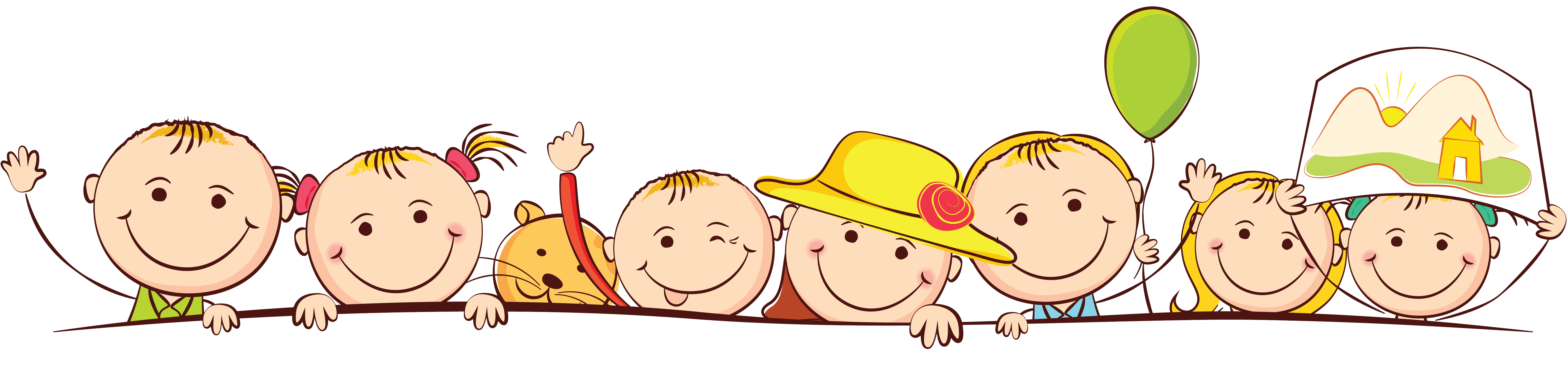 Часы работы ДОУ:Носова Людмила Александровна, заведующийЧасы работы:           
Электронная почта МБДОУ «Детский сад № 5» с. Усть-Цильма: detsad5uc@yandex.ruПонедельник - пятница07ч.30 мин.- 18ч.00 минСуббота, воскресеньеВыходные дниПредпраздничные дни07ч.30мин.- 17ч.00мин.Понедельник - пятница1 здание (ул. Набережная, 151)8ч.00мин-9ч.00 мин2 здание (Комсомольская, 33)9ч.00 мин-15ч.15 минСуббота, воскресеньеВыходные дни